Veselības aprūpes pakalpojumu sniedzēju saraksts un pieņemšanas laiki FeldšerpunktosLatgales reģions	                                                                                                                                                   Saraksts aktualizēts 13.04.2021.Kurzemes reģionsZemgales reģionsVidzemes reģions																aktualizēts uz 01.10.2021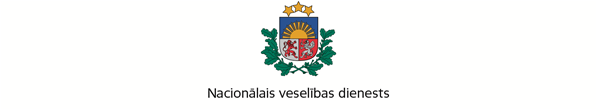 Cēsu iela 31, k-3, 6. ieeja, Rīga, LV-1012, tālr. 67043700, fakss 67043701, e-pasts nvd@vmnvd.gov.lv, www.vmnvd.gov.lvPašvaldības nosaukumsĀrstniecības iestādes nosaukumsĀrstniecības personas vārds, uzvārdsAdreseAdresePieņemšanas laiksPieņemšanas laiksPieņemšanas laiksPieņemšanas laiksPieņemšanas laiksPieņemšanas laiksPieņemšanas laiksPieņemšanas laiksPieņemšanas laiksPieņemšanas laiksKontakta telefonsPašvaldības nosaukumsĀrstniecības iestādes nosaukumsĀrstniecības personas vārds, uzvārdsAdreseAdresePirmdienaPirmdienaOtrdienaTrešdienaTrešdienaCeturtdienaCeturtdienaPiektdienaPiektdienaPiektdienaSestdienaKontakta telefonsDagdas  novada pašvaldībaANDRUPENES FELDŠERU-VECMĀŠU PUNKTS, Dagdas novada pašvaldības Andrupenes pagasta pārvaldeLiena OļševskaEzernieku 1, Andrupene, Andrupenes pag., Dagdas nov., LV-5687Ezernieku 1, Andrupene, Andrupenes pag., Dagdas nov., LV-568715.00-18.0015.00-18.00-14.00-18.0014.00-18.00--14.00-18.0014.00-18.0014.00-18.008.00-17.0065652500Dagdas  novada pašvaldībaASŪNES FELDŠERU-VECMĀŠU PUNKTS, Dagdas novada pašvaldības Asūnes pagasta pārvaldeVija GiptoreJaunā 2c, Asūne, Asūnes pag., Dagdas nov., LV-5676Jaunā 2c, Asūne, Asūnes pag., Dagdas nov., LV-567613.00-19.0013.00-19.007.30-12.307.30-11.307.30-11.30--7.30-12.307.30-12.307.30-12.30-65629412Dagdas  novada pašvaldībaKONSTANTINOVAS PAGASTA FELDŠERU-VECMĀŠU PUNKTS, Dagdas novada pašvaldības Konstantinovas pagasta pārvaldeZinaida Zariņa Saules 13, Konstantinova, Konstantinovas pag., Dagdas nov., LV-5680Saules 13, Konstantinova, Konstantinovas pag., Dagdas nov., LV-56809.00-14.009.00-14.009.00-13.009.00-13.009.00-13.0013.00-16.0013.00-16.009.00-13.009.00-13.009.00-13.00-65629296Dagdas  novada pašvaldībaŠĶAUNES FELDŠERU-AKUŠIERU PUNKTS, Dagdas novada pašvaldības Šķaunes pagasta pārvaldeEleonora Šatro„Tautas nams”, Šķaune, Šķaunes pagasts, Dagdas nov., LV-5695„Tautas nams”, Šķaune, Šķaunes pagasts, Dagdas nov., LV-56959.00-13.009.00-13.009.00-13.009.00-13.009.00-13.009.00-13.009.00-13.009.00-13.009.00-13.009.00-13.00-65628352Aglonas novada domeGRĀVERU FELDŠERU PUNKTS, Aglonas novada domeVera JemeļjanovaEzeru 21, Grāveri, Grāveru pag., Aglonas nov., LV-5655Ezeru 21, Grāveri, Grāveru pag., Aglonas nov., LV-56557.00-15.007.00-15.008.00-14.007.00-15.007.00-15.00--7.00-15.007.00-15.007.00-15.00-65629120, 26839616Aglonas novada domePRIEŽMALES FELDŠERU PUNKTS, Aglonas novada domeAnna RudukaIlzas 19, Priežmale, Kastuļinas pag., Aglonas nov., LV-5685Ilzas 19, Priežmale, Kastuļinas pag., Aglonas nov., LV-5685--16.15-20.15--16.15-20.1516.15-20.15---8.00-20.0026512991Aglonas novada domeŠKELTOVAS PAGASTA FELDŠERU-VECMĀŠU PUNKTS, Aglonas novada domeTatjana LevkovaSkolas 5, Šķeltova, Šķeltovas pag., Aglonas nov., LV-5653Skolas 5, Šķeltova, Šķeltovas pag., Aglonas nov., LV-56538.00-12.3013.00-16.308.00-12.3013.00-16.308.00-12.3013.00-16.308.00-12.3013.00-16.308.00-12.3013.00-16.308.00-12.3013.00-16.308.00-12.3013.00-16.308.00-12.3013.00-16.308.00-12.3013.00-16.308.00-12.3013.00-16.30-65600813Rēzeknes  novada pašvaldībaLENDŽU PAGASTA FELDŠERU-AKUŠIERU PUNKTS, RĒZEKNES NOVADA PAŠVALDĪBAS LENDŽU PAGASTA PĀRVALDEMārīte Tokele Viraudas 3, Lendži, Lendžu pag., Rēzeknes nov., LV-4625Viraudas 3, Lendži, Lendžu pag., Rēzeknes nov., LV-46258.00-12.0013.00-15.008.00-12.0013.00-15.008.00-12.0013.00-15.008.00-12.0013.00-15.008.00-12.0013.00-15.008.00-12.0013.00-15.008.00-12.0013.00-15.008.00-12.0013.00-15.008.00-12.0013.00-15.008.00-12.0013.00-15.00-64644712Rēzeknes  novada pašvaldībaŠTIKĀNU FELDŠERU-VECMĀŠU PUNKTS, RĒZEKNES NOVADA PAŠVALDĪBAS SILMALAS PAGASTA PĀRVALDESvetlana GražulePreiļu 9, Štikāni, Silmalas pag., Rēzeknes nov., LV-4636Preiļu 9, Štikāni, Silmalas pag., Rēzeknes nov., LV-46368.00-12.008.00-12.008.00-12.008.00-12.008.00-12.008.00-12.008.00-12.008.00-12.008.00-12.008.00-12.00-64646943Rēzeknes  novada pašvaldībaGRIŠKĀNU FELDŠERU-AKUŠIERU PUNKTS, RĒZEKNES NOVADA PAŠVALDĪBAS GRIŠKĀNU PAGASTA PĀRVALDERegīna LauskaParka 3, Sprūževa, Griškānu pag., Rēzeknes nov., LV-4641Parka 3, Sprūževa, Griškānu pag., Rēzeknes nov., LV-46418.00-12.008.00-12.008.00-12.008.00-12.008.00-12.008.00-12.008.00-12.008.00-12.008.00-12.008.00-12.00-20226240Rēzeknes  novada pašvaldībaSTOĻEROVAS PAGASTA FELDŠERU-VECMĀŠU PUNKTS, RĒZEKNES NOVADA PAŠVALDĪBAS STOĻEROVAS PAGASTA PĀRVALDEAntoņina SprukteSkolas 4-15, Stoļerova, Stoļerovas pag., Rēzeknes nov., LV-4642Skolas 4-15, Stoļerova, Stoļerovas pag., Rēzeknes nov., LV-46428.00-12.008.00-12.008.00-12.009.00-13.009.00-13.008.00-12.008.00-12.008.00-12.008.00-12.008.00-12.00-64644133Rēzeknes  novada pašvaldībaFEIMAŅU FELDŠERU-VECMĀŠU PUNKTS, RĒZEKNES NOVADA PAŠVALDĪBAS FEIMAŅU PAGASTA PĀRVALDEZinaīda Leščinska“5”-13, Feimaņi, Feimaņu pagasts, Rēzeknes novads, LV-4623“5”-13, Feimaņi, Feimaņu pagasts, Rēzeknes novads, LV-46238.00-12.008.00-12.008.00-12.008.00-12.008.00-12.008.00-12.008.00-12.008.00-12.008.00-12.008.00-12.00-64644889Rēzeknes  novada pašvaldībaKANTINIEKU FELDŠERU-VECMĀŠU PUNKTS, RĒZEKNES NOVADA PAŠVALDĪBAS SAKSTAGALA PAGASTA PĀRVALDEAlīda Stirāne„Administratīvais centrs”, Liuža, Kantinieku pag., Rēzeknes nov., LV-4621„Administratīvais centrs”, Liuža, Kantinieku pag., Rēzeknes nov., LV-46218.00-12.008.00-12.008.00-12.008.00-12.008.00-12.008.00-12.008.00-12.008.00-12.008.00-12.008.00-12.00-64640643Rēzeknes  novada pašvaldībaSILMALAS FELDŠERU-VECMĀŠU PUNKTS, RĒZEKNES NOVADA PAŠVALDĪBAS SILMALAS PAGASTA PĀRVALDEMarija SurikovaSkolas 2, Gornica, Silmalas pag., Rēzeknes nov., LV-4630Skolas 2, Gornica, Silmalas pag., Rēzeknes nov., LV-46308.30-12.308.30-12.308.30-12.308.30-12.308.30-12.308.30-12.308.30-12.308.30-12.308.30-12.308.30-12.30-64644834Rēzeknes  novada pašvaldībaRIKAVAS FELDŠERU-VECMĀŠU PUNKTS, RĒZEKNES NOVADA PAŠVALDĪBAS RIKAVAS PAGASTA PĀRVALDEAnita Baranova Jaunības 15, Rikava, Rikavas pag., Rēzeknes nov., LV-4648Jaunības 15, Rikava, Rikavas pag., Rēzeknes nov., LV-46489.00-13.009.00-13.009.00-13.009.00-13.009.00-13.008.00-12.008.00-12.009.00-13.009.00-13.009.00-13.00-64607085Rēzeknes  novada pašvaldībaNAGĻU PAGASTA FELDŠERU-VECMĀŠU PUNKTS, RĒZEKNES NOVADA PAŠVALDĪBAS NAGĻU PAGASTA PĀRVALDEValentīna Reidzāne„Pagastmāja”, Nagļi, Nagļu pag., Rēzeknes nov., LV-4631„Pagastmāja”, Nagļi, Nagļu pag., Rēzeknes nov., LV-4631Janvāris – Marts, Novembris - DecembrisJanvāris – Marts, Novembris - DecembrisJanvāris – Marts, Novembris - DecembrisJanvāris – Marts, Novembris - DecembrisJanvāris – Marts, Novembris - DecembrisJanvāris – Marts, Novembris - DecembrisJanvāris – Marts, Novembris - DecembrisJanvāris – Marts, Novembris - DecembrisJanvāris – Marts, Novembris - DecembrisJanvāris – Marts, Novembris - DecembrisJanvāris – Marts, Novembris - Decembris64644338Rēzeknes  novada pašvaldībaNAGĻU PAGASTA FELDŠERU-VECMĀŠU PUNKTS, RĒZEKNES NOVADA PAŠVALDĪBAS NAGĻU PAGASTA PĀRVALDEValentīna Reidzāne„Pagastmāja”, Nagļi, Nagļu pag., Rēzeknes nov., LV-4631„Pagastmāja”, Nagļi, Nagļu pag., Rēzeknes nov., LV-46318.00-12.0012.15-15.158.00-12.0012.15-15.15-8.00-12.0012.15-15.158.00-12.0012.15-15.15--8.00-12.0012.15-14.158.00-12.0012.15-14.158.00-12.0012.15-14.15-64644338Rēzeknes  novada pašvaldībaNAGĻU PAGASTA FELDŠERU-VECMĀŠU PUNKTS, RĒZEKNES NOVADA PAŠVALDĪBAS NAGĻU PAGASTA PĀRVALDEValentīna Reidzāne„Pagastmāja”, Nagļi, Nagļu pag., Rēzeknes nov., LV-4631„Pagastmāja”, Nagļi, Nagļu pag., Rēzeknes nov., LV-4631Aprīlis - OktobrisAprīlis - OktobrisAprīlis - OktobrisAprīlis - OktobrisAprīlis - OktobrisAprīlis - OktobrisAprīlis - OktobrisAprīlis - OktobrisAprīlis - OktobrisAprīlis - OktobrisAprīlis - Oktobris64644338Rēzeknes  novada pašvaldībaNAGĻU PAGASTA FELDŠERU-VECMĀŠU PUNKTS, RĒZEKNES NOVADA PAŠVALDĪBAS NAGĻU PAGASTA PĀRVALDEValentīna Reidzāne„Pagastmāja”, Nagļi, Nagļu pag., Rēzeknes nov., LV-4631„Pagastmāja”, Nagļi, Nagļu pag., Rēzeknes nov., LV-46318.00-12.008.00-12.008.00-12.008.00-12.008.00-12.008.00-12.008.00-12.008.00-12.008.00-12.008.00-12.00-64644338Viļānu novada pašvaldībaSOKOLKU PAGASTA FELDŠERU-VECMĀŠU PUNKTS, VIĻĀNU NOVADA PAŠVALDĪBAZinaīda PožnevaGaiļa, Strupļi, Sokolku pag., Viļānu nov., LV-4640Gaiļa, Strupļi, Sokolku pag., Viļānu nov., LV-464011.00-15.0011.00-15.009.00-13.009.00-13.009.00-13.009.00-13.009.00-13.009.00-13.009.00-13.009.00-13.00-64640277Krāslavas  novada domeKOMBUĻU PAGASTA FELDŠERU PUNKTS, Krāslavas novada Kombuļu pagasta pārvaldeAntonina Sinkeviča Skolas 7, Kombuļi, Kombuļu pag.,  Krāslavas nov., LV-5656Skolas 7, Kombuļi, Kombuļu pag.,  Krāslavas nov., LV-56568.00-12.008.00-12.008.00-12.008.00-12.008.00-12.008.00-12.008.00-12.008.00-12.008.00-12.008.00-12.00-65629038Krāslavas  novada domeSKAISTAS FELDŠERU-VECMĀŠU PUNKTS, Krāslavas novada Skaistas pagasta pārvaldeZita Ponomarjova Miera 13, Skaista, Skaistas pag.,  Krāslavas nov., LV-5671Miera 13, Skaista, Skaistas pag.,  Krāslavas nov., LV-56718.00-12.008.00-12.008.00-12.0011.30-15.3011.30-15.308.00-13.008.00-13.0013.30-16.3013.30-16.3013.30-16.30-65628022Krāslavas  novada domePiedrujas feldšeru-vecmāšu punkts, Krāslavas novada Piedrujas pagasta pārvaldeMārīte Ļoļāne Veselības avots, Piedruja, Piedrujas pag., Krāslavas nov., LV-5662Veselības avots, Piedruja, Piedrujas pag., Krāslavas nov., LV-566216.30-20.4016.30-20.4016.30-20.407.00-10.307.00-10.3016.30-20.4016.30-20.4016.30-20.4016.30-20.4016.30-20.40-28695423Krāslavas  novada domeROBEŽNIEKU FELDŠERU PUNKTS, Krāslavas novada Robežnieku pagasta pārvaldeVija Giptore Jaunatnes 6, Robežnieku pag.,  Krāslavas nov., LV-5666Jaunatnes 6, Robežnieku pag.,  Krāslavas nov., LV-56668.00-12.008.00-12.0012.30-15.0011.30-15.0011.30-15.008.00-13.008.00-13.0011.30-16.0011.30-16.0011.30-16.00-65629535Krāslavas  novada domeKAPLAVAS FELDŠERU-VECMĀŠU PUNKTS, KRĀSLAVAS NOVADA DOMEVilgelmīna KononovaKaplavas 3, Kaplava, Kaplavas pag., Krāslavas nov., LV-5668Kaplavas 3, Kaplava, Kaplavas pag., Krāslavas nov., LV-56688.00-13.008.00-13.008.00-13.008.00-13.008.00-13.008.00-13.008.00-13.00----65629963Krāslavas novada domeKALNIEŠU FELDŠERU-VECMĀŠU PUNKTS, Krāslavas novada Kalniešu pagasta pārvaldeZita PonomarjovaKalnieši, Kalniešu pag., Krāslavas nov., LV-5660Kalnieši, Kalniešu pag., Krāslavas nov., LV-566012.30-18.3012.30-18.3012.30-18.308.00-11.008.00-11.00------8.00-13.008.00-13.008.00-13.00-65622471Krāslavas  novada domeAULEJAS FELDŠERU-AKUŠIERU PUNKTS, Krāslavas novada Aulejas pagasta pārvaldeLeontīna Dzalbe Roberta Pudnika 8, Auleja, Aulejas pag., Krāslavas nov., LV-5681Roberta Pudnika 8, Auleja, Aulejas pag., Krāslavas nov., LV-56818.00-12.008.00-12.008.00-12.0013.00-17.0013.00-17.008.00-12.008.00-12.008.00-12.008.00-12.008.00-12.00-26273658Kārsavas  novada pašvaldībaMEŽVIDU FELDŠERU-VECMĀŠU PUNKTS, Kārsavas novada pašvaldībaAivita JegorovaMežvidi, Mežvidu pag., Kārsavas nov., LV-5725Mežvidi, Mežvidu pag., Kārsavas nov., LV-57258.00-13.008.00-13.0014.00-17.008.00-13.008.00-13.0014.00-17.0014.00-17.008.00-13.008.00-13.008.00-13.00-28302531Ludzas  novada pašvaldībaNirzas feldšeru – vecmāšu punkts, NIRZAS PAGASTA PĀRVALDEInāra Bukša Stādi, Nirza, Nirzas pagasts, Ludzas nov., LV-5729Stādi, Nirza, Nirzas pagasts, Ludzas nov., LV-57298.30-13.308.30-13.30-8.30-13.308.30-13.308.30-13.308.30-13.308.30-13.308.30-13.308.30-13.30-65729733Ludzas  novada pašvaldībaPureņu feldšeru – vecmāšu punkts, PUREŅU PAGASTA PĀRVALDEAnna Kukšinova Kivdolova, Pureņu pagasts, Ludzas nov., LV-5745Kivdolova, Pureņu pagasts, Ludzas nov., LV-5745--8.00-13.00--8.00-13.008.00-13.00----6572941965729375Ludzas  novada pašvaldībaPureņu feldšeru – vecmāšu punkts, PUREŅU PAGASTA PĀRVALDELudmila Raciborska Kivdolova, Pureņu pagasts, Ludzas nov., LV-5745Kivdolova, Pureņu pagasts, Ludzas nov., LV-57458.00-13.008.00-13.00-----8.00-13.008.00-13.008.00-13.00-6572941965729375Ludzas  novada pašvaldībaŅUKŠU FELDŠERU – VECMĀŠU PUNKTS, Ludzas novada pašvaldība Regīna Vorobjova Ņukši, Ņukšu  pagasts, Ludzas nov., LV-5730Ņukši, Ņukšu  pagasts, Ludzas nov., LV-573012.30-17.3012.30-17.308.30-16.008.30-16.008.30-16.00------6572949328658388Ludzas  novada pašvaldībaISTALSNAS FELDŠERU – VECMĀŠU PUNKTS, Ludzas novada pašvaldībaRegīna Vorobjova Istalsna, Isnaudas pagasts, Ludzas nov.,  LV-5716Istalsna, Isnaudas pagasts, Ludzas nov.,  LV-57168.00-12.008.00-12.00---8.00-16.008.00-16.008.00-16.008.00-16.008.00-16.00-28658388Ludzas  novada pašvaldībaCirmas feldšeru-vecmāšu punkts, CIRMAS PAGASTA PĀRVALDEČeslava PolicaneTutāni, Cirmas pagasts, Ludzas nov., LV-5735Tutāni, Cirmas pagasts, Ludzas nov., LV-57357.00-7.4516.30-18.457.00-7.4516.30-18.457.00-10.457.00-7.4516.30-19.007.00-7.4516.30-19.007.00-7.4516.30-18.457.00-7.4516.30-18.457.00-7.4516.30-18.457.00-7.4516.30-18.457.00-7.4516.30-18.458.00-12.0065729314Daugavpils novada domeSVENTES FELDŠERU-VECMĀŠU PUNKTS, SVENTES PAGASTA PĀRVALDETatjana JonāneAlejas 9, Svente, Sventes pag., Daugavpils nov., LV-5473Alejas 9, Svente, Sventes pag., Daugavpils nov., LV-5473-----------65428322Daugavpils novada domeNĪCGALES PAGASTA FELDŠERU PUNKTS, NĪCGALES PAGASTA PĀRVALDEElija KudiņaDaugavas 4, Nīcgale, Nīcgales pag., Daugavpils nov., LV-5463Daugavas 4, Nīcgale, Nīcgales pag., Daugavpils nov., LV-546311.00-17.0011.00-17.00-8.00-16.008.00-16.0010.00-16.0010.00-16.00----22474141Daugavpils novada domeVecsalienas pagasta feldšeru punkts, VECSALIENAS PAGASTA PĀRVALDETatjana Jevsejeva Červonkas pils, Červonka, Vecsalienas pag., Daugavpils nov., LV-5465Červonkas pils, Červonka, Vecsalienas pag., Daugavpils nov., LV-54658.00-12.008.00-12.008.00-12.0010.30-14.3010.30-14.308.00-12.008.00-12.008.00-12.008.00-12.008.00-12.00-65475864Daugavpils novada domeMEDUMU PAGASTA FELDŠERU-VECMĀŠU PUNKTS, MEDUMU PAGASTA PĀRVALDEŽanna RudzīteAlejas 13a, Medumi, Medumu pag., Daugavpils nov., LV-5465Alejas 13a, Medumi, Medumu pag., Daugavpils nov., LV-5465--9.00-19.00--9.00-19.009.00-19.00----65471580Zilupes novada pašvaldībaPASIENES AMBULANCE, Zilupes novada pašvaldībaJeļena PoplavskaSvīres, Pasiene, Pasienes pagasts, Zilupes nov., LV-5732Svīres, Pasiene, Pasienes pagasts, Zilupes nov., LV-57329.00-13.009.00-13.009.00-13.009.00-13.009.00-13.0012.00-16.0012.00-16.009.00-13.009.00-13.009.00-13.00-65729952Preiļu novada domePelēču feldšeru vecmāšu punkts, PREIĻU NOVADA DOMELilija JeršovaLiepu iela 6, Pelēči, Pelēču pag., Preiļu nov., LV-5320--8.15-12.308.15-12.30---8.15-13.0013.30-16.458.15-13.0013.30-16.458.15-13.0013.30-16.45--28725635Preiļu novada domePrīkuļu feldšeru vecmāšu punkts, PREIĻU NOVADA DOMEVjačeslavs MazajevsMehanizatoru iela 11, Prīkuļi, Saunas pag., Preiļu nov., LV-5323--10.00-18.0010.00-18.0010.00-14.0010.00-14.0010.00-14.0010.00-18.00----65329887Ārstniecības iestādes nosaukumsPašvaldības nosaukumsPagastsĀrstniecības personas vārds, uzvārdsAdresePirmdienaOtrdienaTrešdienaCeturtdienaPiektdienaSestdienaKontakta telefonsAIZVĪĶU FELDŠERU PUNKTS, PRIEKULES NOVADA DOMEPriekules novada domeGramzdas pagastsAgrita DriviņaAizvīķi, Pagastnams, Gramzda, Gramzdas pagasts, Priekules novads, LV-348713.00-16.00---13.00-16.00-
29178398AIZVĪĶU FELDŠERU PUNKTS, PRIEKULES NOVADA DOMEPriekules novada domeGramzdas pagastsIlze PrūseAizvīķi, Pagastnams, Gramzda, Gramzdas pagasts, Priekules novads, LV-3487-12.30-19.30-12.30-19.30--
29178398APŠUCIEMA FELDŠERU PUNKTS, ENGURES NOVADA  DOMEEngures novada domeEngures pagastsNadežda TihonovaApšuciems, Engures pagasts, Engures novads, LV-31138.00-12.0014.00-18.008.00-12.0014.00-18.008.00-12.00-63161553
26194249ĀRSTA PALĪGA KABINETS (feldšera punkts), TALSU NOVADA PAŠVALDĪBATalsu novada pašvaldībaĶūļciema pagastsRaina Kadiķe„Noras - 3”, Ķūļciems, Ķūļciema pagasts, Talsu novads, LV-3283-9.00-17.00-9.00-15.00-9.00-15.0029336941BUNKAS FELDŠERU PUNKTS, PRIEKULES NOVADA DOMEPriekules novada domeBunkas pagastsLiena Kaļiņina„Bunkas kultūras nams”, Bunka, Bunkas pagasts, Priekules novads,
 LV-3446-10.00-17.00-10.00-17.0010.00-16.00-63454719
26139447DUBEŅU FELDŠERPUNKTS, GROBIŅAS NOVADA DOMEGrobiņas novada domeGrobiņas pagastsAgra ŠneidereOzolu iela 2 - 1, Dubeņi, Grobiņas pagasts, Grobiņas novads,
 LV-34389.00-14.009.00-14.009.00-14.009.00-14.009.00-14.00-29742034Gaiķu pagasta doktorāts, Brocēnu novada pašvaldībaBrocēnu novada pašvaldībaGaiķu pagastsIrēna Jākobsone-Kļaviņa“Tautas nams”, Satiķi, Gaiķu pagasts, Brocēnu novads, LV-38739.00-14.008.00-13.0014.00-19.00-9.00-14.00-23110473GAVIEZES FELDŠERPUNKTS, GROBIŅAS NOVADA DOME Grobiņas novada domeGaviezes pagastsRudīte Šukuleja„Āmuļi”, Gavieze, Gaviezes pagasts, Grobiņas novads,
 LV-34318.00-12.0015.00-19.008.00-12.008.00-12.008.00-12.00-63497925
25978084GRAMZDAS FELDŠERU PUNKTS, PRIEKULES NOVADA DOMEPriekules novada domeGramzdas pagastsAgrita Driviņa                      Skolas iela 3/5, Gramzda, Gramzdas pagasts, Priekules novads,
 LV-348616.30-19.30---16.30-19.30-
29178398GRAMZDAS FELDŠERU PUNKTS, PRIEKULES NOVADA DOMEPriekules novada domeGramzdas pagastsIlze PrūseSkolas iela 3/5, Gramzda, Gramzdas pagasts, Priekules novads,
 LV-3486-7.00-12.00-7.00-12.0014.00-18.00-
29178398JAUNSĀTU PAGASTA FELDŠERU VECMĀŠU PUNKTS, Pūres un Jaunsātu pagastu pārvaldeTukuma novada domeJaunsātu pagastsAndra Gailīte„Abavnieki”, Abavnieki, Jaunsātu pagasts, Tukuma novads, 
LV-312814.30-18.307.30-12.007.30-12.0012.30-19.30--25669041Ārstniecības iestādes nosaukumsPašvaldības nosaukumsPagastsĀrstniecības personas vārds, uzvārdsAdresePirmdienaOtrdienaTrešdienaCeturtdienaPiektdienaSestdienaKontakta telefonsKALĒTU FELDŠERU-VECMĀŠU PUNKTS, PRIEKULES NOVADA DOMEPriekules novada domeKalētu pagastsIluta FutrakaLiepu aleja 3-1, Kalētu pagasts, Priekules novads, LV-34848.00-13.0013.00-19.007.00-12.00-13.00-17.00-6346141626155193Kalvenes pagasta feldšeru-vecmāšu punkts, Aizputes novada domeAizputes novada domeKalvenes pagastsAnita JonaseSkolas iela 21, Kalvene, Kalvenes pagasts, Aizputes novads,
 LV-34439.00-13.009.00-17.00-9.00-17.00--63497134Kandavas novada sociālais dienestsKandavas novada domeKandavaDaina EversoneSkolas iela 4, Zante, Zantes pagasts, Kandavas novads,
 LV-31348.00-12.008.00-12.008.00-12.008.00-12.008.00-12.00-20221960Kandavas novada sociālais dienestsKandavas novada domeKandavaAina Lazdāne„Silavas”, Cēre, Cēres pagasts, Kandavas novads, LV-31228.00-12.0013.00-17.0013.00-17.008.00-12.0013.00-17.00-25630860Kursīšu medpunkts, KURSĪŠU PAGASTA PĀRVALDESaldus novada domeKursīšu pagastsRasma BolšteinaKalna iela 2, Kursīši, Kursīšu pagasts, Saldus novads, LV-389011.00-15.0012.00-16.009.00-11.00     13.00-15.0011.00-15.008.00-10.00     12.00-14.00-29209636Lapiņa Diāna - ārsta palīga prakseKandavas novada domeZemītes pagastsDiāna Lapiņa„Vālodzes – 9”, Zemīte, Zemītes pagasts, Kandavas novads, LV-31359.00-14.00-9.00-14.009.00-14.009.00-14.00-63155372
26331262LESTENES FELDŠERU-VECMĀŠU PUNKTS, Irlavas un Lestenes pagastu pārvaldeTukuma novada domeLestenes pagastsLidija Rautsepa„Saules”, Lestene, Lestenes pagasts, Tukuma novads, 
LV-31468.00-12.008.00-12.008.00-12.008.00-12.008.00-12.00-26346174MEDZES VESELĪBAS APRŪPES CENTRS, GROBIŅAS NOVADA DOME Grobiņas novada domeMedzes pagastsAlla Janševska„Dzirnas”, Kapsēde, Medzes pagasts, Grobiņas novads, 
LV-34618.00-13.0014.00-19.008.00-11.008.00-13.008.00-13.00-63490695OTAŅĶU FELDŠERPUNKTS, NĪCAS NOVADA DOMENīcas novada domeOtaņķu pagastsIlze Prūse„Pagastmāja”, Rude, Otaņķu pagasts, Nīcas novads, LV-34759.00-17.00-9.00-17.00-9.00-13.00-63484551
27091380Padures veselības punkts, Kuldīgas novada pašvaldībaKuldīgas novada pašvaldībaPadures pagastsAusma Burkovska„Liepas – 14”, Padure, Padures pagasts, Kuldīgas novads, 
LV-332112.00-18.008.00-18.0012.00-18.0014.00-18.008.00-18.00-63348145
22019438Ārstniecības iestādes nosaukumsPašvaldības nosaukumsPagastsĀrstniecības personas vārds, uzvārdsAdresePirmdienaOtrdienaTrešdienaCeturtdienaPiektdienaSestdienaKontakta telefonsPriekules feldšeru punktsPriekules novada domePriekuleVija ZīverteAizputes iela 5, Priekule, Priekules novads, 
LV-34347.00-17.007.00-17.007.00-17.007.00-17.007.00-17.00-63467099P/I Skrundas veselības un sociālās aprūpes centrs, Skrundas novada pašvaldībaSkrundas novada pašvaldībaNīkrācers pagasts un Rudbāržu pagastsJuris Kaļiņins„Pagasta padome”, Dzelda, Nīkrāces pagasts, Skrundas novads, 
LV-3320-10.00-18.00-9.00-17.0014.00-18.00-29992873P/I Skrundas veselības un sociālās aprūpes centrs, Skrundas novada pašvaldībaSkrundas novada pašvaldībaRudbāržu pagastsMarina LākuteJubilejas iela 2 - 3, Rudbārži, Rudbāržu pagasts, Skrundas novads, LV-33249.00-12.009.00-12.009.00-12.0011.00-14.009.00-12.00-63300847Ārstniecības iestādes nosaukumsPašvaldības nosaukumsPagastsĀrstniecības personas vārds, uzvārdsAdresePirmdienaOtrdienaTrešdienaCeturtdienaPiektdienaSestdienaKontakta telefonsMAZOZOLU PAGASTA VESELĪBAS APRŪPES PUNKTS, OGRES NOVADA PAŠVALDĪBAS MAZOZOLU PAGASTA PĀRVALDEOgres novada pašvaldības Mazozolu pagasta pārvaldeMazozolu pagastsSarmīte RenskulbergaSkolas iela 1-13, Līčupe, Mazozolu pagasts, Ogres novads, LV-50658.00-13.008.00-13.008.00-13.008.00-13.008.00-13.008.00-13.0065029018Ukru feldšeru - veselības punkts, Auces novada pašvaldībaAuces novada pašvaldībaUkru pagastsBiruta KārklaStariņi, Ukri, Ukru pagasts, Auces novads, LV-37298.30-13.308.30-13.308.30-13.308.30-13.30--26195174Ārstniecības iestādes nosaukumsPašvaldības nosaukumsPagastsĀrstniecības personas vārds, uzvārdsAdresePirmdienaOtrdienaTrešdienaCeturtdienaPiektdienaSestdienaKontakta telefonsALSVIĶU PAGASTA ALSVIĶU FELDŠERU-VECMĀŠU PUNKTS, ALŪKSNES NOVADA PAŠVALDĪBAAlūksnes novada pašvaldībaAlsviķu pagastsLigita Podziņa„Pagastnams”, Alsviķu pagasts, Alūksnes novads, LV-43338.00 - 12.0012.30-16.308.00-12.00 12.30-16.30-8.00-12.00-23372658; 26394745ALSVIĶU PAGASTA STRAUTIŅU FELDŠERU-VECMĀŠU PUNKTS, ALŪKSNES NOVADA PAŠVALDĪBAAlūksnes novada pašvaldībaAlsviķu pagastsLigita Podziņa"Zemenīte", Alsviķu pagasts, Alūksnes novads, LV- 433412.30-16.308.00-12.00-8.00-12.00 12.30-16.3012.30-16.30-23372658; 26394745Amatas novada Nītaures dienas aprūpes centrs, Amatas novada pašvaldībaCēsu novada pašvaldībaNītaures pagastsRuta BalaškoJaunā iela 20, Nītaure, Nītaures pagasts, Cēsu novads,  LV-411214.00-18.008.00-12.008.00-12.008.00-12.008.00-12.00-64164312 
29135610Ārstniecības iestādes nosaukumsPašvaldības nosaukumsPagastsĀrstniecības personas vārds, uzvārdsAdresePirmdienaOtrdienaTrešdienaCeturtdienaPiektdienaSestdienaSestdienaKontakta telefonsBEJAS FELDŠERU VECMĀŠU PUNKTS, ALŪKSNES NOVADA PAŠVALDĪBAAlūksnes novada pašvaldībaJaunalūksnes pagastsĀrija Simanoviča"Rūķi", Jaunalūksnes pagasts, Alūksnes novads, LV-43508.00 - 12.00 12.30 – 16.30-8.00-12.00 
12.30-16.30-8.00 – 12.00--64354418BEĻAVAS FELDŠERU - VECMĀŠU PUNKTS, GULBENES NOVADA BEĻAVAS PAGASTA PĀRVALDEGulbenes novada domeBeļavas pagastsLīvija SmirnovaAvotu iela 2, Beļava, Beļavas pagasts, Gulbenes novads, LV-440910.00-17.00-10.00-17.00-10.00-16.00-64497605 
2943766764497605 
29437667Bērzaines feldšeru - vecmāšu punkts, Kocēnu novada domeValmieras novada domeBērzaines pagastsRuta Puriņa"Pīlādži", Bērzaines pagasts, Valmieras novads, LV-420812.00-16.008.00-12.008.00 - 12.008.00 - 12.008.00 - 12.00-6423441564234415Bērzaunes feldšerpunkts, MADONAS NOVADA BĒRZAUNES PAGASTA PĀRVALDEMadonas novada domeBērzaunes pagastsDzintra KaluginaAronas iela, 2, Sauleskalns, Bērzaunes pagasts, Madonas novads, LV-48539.00-13.0014.00-19.008.00-13.009.00-12.009.00-12.00-2037708620377086BILSKAS FELDŠERU PUNKTS, Smiltenes novada domeSmiltenes novada domeBilskas pagastsŽenija Brolīte"Pašvaldības māja", Bilskas pagasts, Smiltenes novads, LV-47068.00 - 12.008.00 - 12.008.00 - 12.008.00 -  12.008.00 - 12.00-6470747564707475BLOMES PAGASTA FELDŠERU - VECMĀŠU PUNKTS, Smiltenes novada domeSmiltenes novada domeBlomes pagastsLaima GarklāvaCēsu iela 9, Blomes pagasts, Smiltenes novads, LV- 47077.30-11.307.30-11.307.30-11.307.30-11.307.30-11.30-6477221264772212Ārstniecības iestādes nosaukumsPašvaldības nosaukumsPagastsĀrstniecības personas vārds, uzvārdsAdresePirmdienaOtrdienaTrešdienaCeturtdienaPiektdienaSestdienaKontakta telefonsBriežuciema feldšeru - vecmāšu punkts, Balvu novada pašvaldībaBalvu novada pašvaldībaBriežuciema pagastsBiruta Pundure"Dīķmalas" - 7, Grūšļeva, Briežuciems, Briežuciema pagasts, Balvu novads,  LV-45959.00 - 14.009.00 - 14.00-9.00 - 14.009.00 - 14.00-26179342DAUKSTU FELDŠERU - VECMĀŠU PUNKTS, Gulbenes novada Daukstu pagasta pārvaldeGulbenes novada domeDaukstu pagastsIvars Cakuls"Saulītes", Daukstu pagasts, Gulbenes novads, LV-44298.00 - 17.00-11.00-13.008.00 – 17.00--64430387Degumnieku feldšeru punkts, Madonas novada Ošupes pagasta pārvaldeMadonas novada domeOšupes pagastsSarmīte SaulīteSkolas iela 13, Ošupes pagasts, Madonas novads, LV-48339.00 - 13.009.00 - 13.009.00 - 13.0013.00 -17.009.00 - 13.00-22023737DRUVIENAS FELDŠERU-VECMĀŠU PUNKTS, Gulbenes novada Druvienas pagasta pārvaldeGulbenes novada domeDruvienas pagastsLarisa Zvirgzdiņa"Pagastmāja", Druvienas pagasts,  Gulbenes novads,  LV-44268.00 - 15.008.00 - 15.00-8.00 - 14.00--64430789Egļevas feldšeru - vecmāšu punkts, Balvu novada pašvaldībaBalvu novada pašvaldībaLazdulejas pagastsSandra Marina ŠakinaAdministratīvā ēka, Egļuciems, Lazdulejas pagasts, Balvu novads,  LV-459212.00-17.008.00 - 13.00-8.00 - 13.008.00 - 13.00-28699786Ārstniecības iestādes nosaukumsPašvaldības nosaukumsPagastsĀrstniecības personas vārds, uzvārdsAdresePirmdienaOtrdienaTrešdienaCeturtdienaPiektdienaSestdienaKontakta telefonsĒRĢEMES FELDŠERPUNKTS, Valkas novada domeValkas novada domeĒrģemes pagastsMārīte Ūburga"Arkādijas", Ērģemes pagasts, Valkas novads, LV-47118.00 - 12.008.00 - 12.008.00 - 12.008.00 - 12.008.00 - 12.00-64729677GALGAUSKAS FELDŠERU-VECMĀŠU PUNKTS, GULBENES NOVADA GALGAUSKAS PAGASTA PĀRVALDEGulbenes novada domeGalgauskas pagastsIna Iļjuščonoka"Pagastnams", Galgauskas pagasts, Gulbenes novads, LV-442814.00 - 18.007.30 - 15.3014.00 - 18.0014.00 -18.00--64471222Grundzāles Ambulance, smiltenes novada domeSmiltenes novada domeGrundzāles pagastsMāra ZiemiņaTilta iela 5, Grundzāle, Grundzāles pagasts, Smiltenes novads, LV-47139.00-13.0015.00-19.009.00-13.008.00-12.009.00-13.00-64728510ĢIKŠU DIENAS APRŪPES CENTRS, Amatas novada pašvaldībaCēsu novada pašvaldībaAmatas pagastsLigita Špaca„Egļu iela 1”, Ģikši, Amatas pagasts, Cēsu novads, LV-414115.00-19.0015.00-19.0015.00-19.008.00 - 12.0013.00-17.00-28364603 
64129373IERIĶU DIENAS APRŪPES CENTRS, Amatas novada pašvaldībaCēsu novada pašvaldībaDrabešu pagastsLigita ŠpacaLielā iela 30, Ieriķi, Drabešu pagasts, Cēsu novads, LV-41398.00 - 12.008.00 - 12.008.00 - 12.0014.00 - 18.008.00-12.00-64170026 
26182032Ārstniecības iestādes nosaukumsPašvaldības nosaukumsPagastsĀrstniecības personas vārds, uzvārdsAdresePirmdienaOtrdienaTrešdienaCeturtdienaPiektdienaSestdienaKontakta telefonsJUMURDAS FELDŠERU-VECMĀŠU PUNKTS, Ērgļu novada pašvaldībaMadonas novada pašvaldībaJumurdas pagastsBaiba FeodorovaEzera iela 2, Jumurdas pagasts, Madonas novads, LV-484416.00 - 20.0016.00 - 20.007.30 - 11.3016.00 -20.0016.00 -20.00-29389231KALNCEMPJU FELDŠERU-VECMĀŠU PUNKTS, ALŪKSNES NOVADA PAŠVALDĪBAAlūksnes novada pašvaldībaKalncempju pagastsMārīte Vērse"Cempji 2", Kalncempju pagasts, Alūksnes novads,  LV-4342--9.00 - 12.00 
13.00 -20.00---28630755Krišjāņu feldšeru - vecmāšu punkts, Balvu novada pašvaldībaBalvu novada pašvaldībaKrišjāņu pagastsSanita BabreJaunatnes 7-1, Krišjāņu pagasts, Balvu novads, LV-4574-8.00-16.008.00-12.008.00-16.00--28674458Ārstniecības iestādes nosaukumsPašvaldības nosaukumsPagastsĀrstniecības personas vārds, uzvārdsAdresePirmdienaOtrdienaTrešdienaCeturtdienaPiektdienaSestdienaKontakta telefonsKubulu feldšeru punkts, Balvu novada pašvaldībaBalvu novada pašvaldībaKubulu pagastsAledija LāceBalvu iela 15, Kurna, Kubulu pagasts, Balvu novads, LV-45668.30-14.308.30-16.30-8.30-14.30--26354661KUPRAVAS FELDŠERU PUNKTS, Viļakas novada domeBalvu novada pašvaldībaKupravas pagastsVera ŠeluhajevaRūpnīcas iela 1-78, Kupravas pagasts, Balvu novads, LV-45828.00-13.0016.00-20.0017.00 - 20.0015.00 -20.0017.00 -20.00-26588020MĀRKALNES FELDŠERU PUNKTS, ALŪKSNES NOVADA PAŠVALDĪBAAlūksnes novada pašvaldībaMārkalnes pagastsĀrija Simanoviča"Pūcīte", Mārkalne, Mārkalnes pagasts, Alūksnes novads,  LV-4351-8.00-12.00 12.30-16.30-8.00-12.00 12.30-16.3012.30-16.30-64354479MĀRSNĒNU VESELĪBAS APRŪPES IESTĀDE, Priekuļu novada pašvaldībaCēsu novada pašvaldībaMārsnēnu pagastsPārsla Ūdre"Aptieka", Mārsnēni, Mārsnēnu pagasts, Cēsu novads, LV-41298.00 - 15.00-8.00 - 14.00-8.00 - 15.00-64129129MURMASTIENES FELDŠERPUNKTS, VARAKĻĀNU NOVADA PAŠVALDĪBAVarakļānu novada pašvaldībaMurmastienes pagastsValentīna VeipaJaunatnes iela 14, Murmastiene, Varakļānu novads, LV-48359.00 - 15.009.00 - 15.0011.00 - 17.009.00 - 15.009.00 - 15.00-64825105Ārstniecības iestādes nosaukumsPašvaldības nosaukumsPagastsĀrstniecības personas vārds, uzvārdsAdresePirmdienaOtrdienaTrešdienaCeturtdienaPiektdienaSestdienaKontakta telefonsPEDEDZES LAUKU AMBULANCE, ALŪKSNES NOVADA PAŠVALDĪBAAlūksnes novada pašvaldībaPededzes pagastsŅina Možarova"Krustceles", Pededzes pagasts, Alūksnes novads, LV-4352-9.00 - 16.00-9.00 -16.009.00-15.00-64324334RAMATAS PAGASTA FELDŠERPUNKTS, Mazsalacas novada pašvaldībaValmieras  novada pašvaldībaRamatas pagastsSvetlana Vilne"Ķīši", Ramatas pagasts, Valmieras novads, LV-42168.00 - 12.008.00 - 12.008.00 -12.008.00 - 12.008.00 - 12.00-64230617RANKAS AMBULATORĀ ĀRSTNIECĪBAS IESTĀDE"RANKAS FELDŠERU-VECMĀŠU PUNKTS", Gulbenes novada Rankas pagasta pārvaldeGulbenes novada domeRankas pagastsMaija Circene"Doktorāts", Ranka, Rankas pagasts, Gulbenes novads,  LV-4416-8.00-12.00  
13.00-17.0011.00-17.008.00-12.00 
13.00-15.00--64495985SAUSNĒJAS AMBULANCE, Ērgļu novada pašvaldībaMadonas  novada pašvaldībaSausnējas pagastsInta Liepiņa"Straumes", Sausnējas pagasts, Madonas novads, LV-4841-9.00-18.00-14.00-16.009.00 - 18.00-64829974SĒĻU PAGASTA FELDŠERPUNKTS, Mazsalacas novada pašvaldībaMadonas  novada domeSēļu pagastsVineta Krastiņa"Kaļķi"-1, Sēļi, Sēļu pagasts, Valmieras novads, LV-42138.00 - 12.008.00 - 12.008.00 -12.008.00 - 12.008.00 - 12.00-64268085Ārstniecības iestādes nosaukumsPašvaldības nosaukumsPagastsĀrstniecības personas vārds, uzvārdsAdresePirmdienaOtrdienaTrešdienaCeturtdienaPiektdienaSestdienaKontakta telefonsSkujetnieku feldšeru - veselības punktsBalvu novada domeLazdukalna pagastsLidija LoginaLiepu iela 4-3, Lazdukalna pagasts, Balvu novads, LV-45779.00 - 13.009.00 - 13.009.00 - 13.009.00 - 13.009.00 - 13.00-26562146STARU FELDŠERU - VECMĀŠU PUNKTS, Gulbenes novada Daukstu pagasta pārvaldeGulbenes novada pašvaldībaDaukstu pagastsIvars CakulsDārza iela 10, Stari, Daukstu pagasts, Gulbenes novads, LV-4417-8.00-17.008.00-10.00-8.00 - 17.00-64471514STIRNIENES FELDŠERPUNKTS, VARAKĻĀNU NOVADA PAŠVALDĪBAVarakļānu novada pašvaldībaVarakļānu pagastsAnita KančaStirnienes muiža 3 - 2, Stirniene, Varakļānu novads, LV-483710.00 - 14.0010.00 - 15.0010.00 - 14.00-8.00 - 12.00 
 13.00-16.00-64829401Taurenes feldšeru vecmāšu punkts, Vecpiebalgas novada pašvaldībaCēsu novada pašvaldībaTaurenes pagastsDaina SkrastiņaKrasta iela 15, Taurenes pagasts, Cēsu novads, LV-41198.00 - 13.008.00-12.00 13.00-17.008.00 - 13.008.00 - 15.008.00 - 13.00-64170281UPĪTES FELDŠERU - VECMĀŠU PUNKTS, Viļakas novada domeBalvu novada pašvaldībaŠķilbēnu pagastsSandra Marina ŠakinaStabļovas iela 4-10, Upīte, Šķilbēnu pagasts, Balvu novads, LV-45878.00 - 11.0013.15 - 18.158.00 - 11.0013.15 -18.1513.15 -17.15-27853276Ārstniecības iestādes nosaukumsPašvaldības nosaukumsPagastsĀrstniecības personas vārds, uzvārdsAdresePirmdienaOtrdienaTrešdienaCeturtdienaPiektdienaSestdienaKontakta telefonsVaidavas feldšeru - vecmāšu punkts, Kocēnu novada domeValmieras novada domeVaidavas pagastsInāra MalcenieceSkolas iela 1, Vaidavas pagasts, Valmieras novads, LV-42288.30 - 12.3013.00 - 17.008.30 - 12.3013.00 -17.008.30 - 12.30-64284050 
29296591VARIŅU PAGASTA FELDŠERPUNKTS, Smiltenes novada domeSmiltenes novada domeVariņu pagastsAstrīda BeitikaOktobra iela 3A, Variņi, Variņu pagasts, Smiltenes novads, LV-47268.00-12.008.00-12.008.00-12.008.00-12.008.00-12.00-64728380VECATES PAGASTA MEDPUNKTS, Burtnieku novada pašvaldībaValmieras novada pašvaldībaVecates pagastsLudmila Škoba"Pagastnams", Vecates pagasts, Valmieras novads, LV- 42118.00 - 12.008.00 - 12.008.00 - 12.008.00 - 12.008.00 - 12.00-26305515Vectilžas feldšeru veselības punkts, pašvaldībaBalvu novada pašvaldībaVectilžas pagastsIluta TučāneSporta iela 1, Vectilža, Vectilžas pagasts, Balvu novads, LV-4571-8.00-18.00-8.00-18.00--28312900VESELAVAS FELDŠERU PUNKTS, Priekuļu novada pašvaldībaCēsu novada pašvaldībaVeselavas pagastsInāra Roce"Vārpas - 13", Bērzkrogs, Veselavas pagasts, Cēsu novads, LV-41168.00 - 12.0014.00 - 18.008.00 - 12.008.00 - 12.008.00 - 12.00-64177352VESTIENAS FELDŠERPUNKTS, Madonas novada Vestienas pagasta pārvaldeMadonas novada domeVestienas pagastsAnita Groza"Vāverītes", Vestiena, Vestienas pagasts, Madonas novads,  LV-48558.30-12.3012.00-16.008.00-12.008.00-12.008.00-12.00-64828119Ārstniecības iestādes nosaukumsPašvaldības nosaukumsPagastsĀrstniecības personas vārds, uzvārdsAdresePirmdienaOtrdienaTrešdienaCeturtdienaPiektdienaSestdienaKontakta telefonsVIJCIEMA FELDŠERPUNKTS, Valkas novada domeValkas novada domeVijciema pagastsElita KirilovaVībotnes - 4, Vijciema pagasts, Valkas novads, LV-473310.00 - 16.00-11.00 - 19.0010.00 -16.00--26382467Viļķenes doktorāts, Limbažu novada pašvaldībaLimbažu novada pašvaldībaViļķenes pagastsInese Spravņikova
Alise KarajevaDārza iela 3 - 1A, Viļķene, Viļķenes pagasts, Limbažu novads, LV-40508.30-12.3012.30-16.308.30-12.308.30-12.308.30-12.30-26547740Vīksnas feldšeru veselības punkts, Balvu novada pašvaldībaBalvu novada pašvaldībaVīksnas pagastsRita BrokāneJaunā iela 21-4, Vīksnas pagasts, Balvu novads, LV-458017.00-20.0017.00-20.008.00-13.0017.00-20.0017.00-20.009.00-12.0026569328Zosēnu pagasta feldšerpunkts, JAUNPIEBALGAS NOVADA DOMECēsu novada domeZosēnu pagastsValda PumpureAnnas iela 4, Melnbārži, Zosēnu pagasts, Cēsu novads,  LV - 4133-9.00 - 17.009.00 - 15.00-9.00 - 15.00-64129821